Szent László Gimnázium, Technikum, Szakképző Iskola és KollégiumFenntartó: Misszióstársaság (Lazaristák)2628 Szob, Árpád u. 11.OM: 032579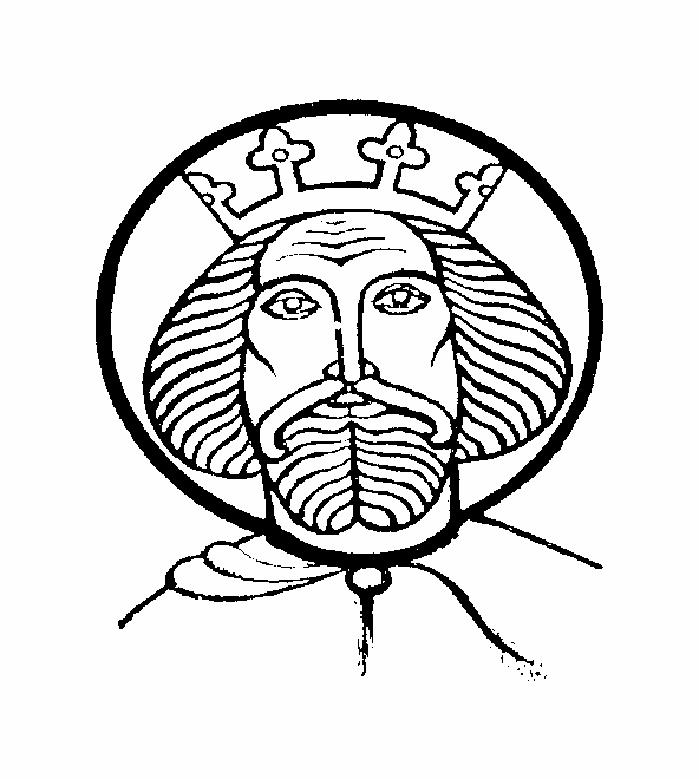 HÁZIREND2021-2022.Bevezetés	Az iskolai élet rendjét a házirend szabályozza. A házirend egyedi és helyi jogszabály, rendelkezéseinek végrehajtása a tanulói jogviszonnyal rendelkező számára kötelező.	A házirend célja, hogy normákat jelöljön ki, amelyek biztosítják a tanulók gyarapodását Isten és emberszeretetben, és azt, hogy a közösség hasznos és megbízható erkölcsű tagjává váljanak. Meggyőződésünk, hogy az itt következők lelkiismeretben is köteleznek.	A házirend természetesen szól arról is, hogy az intézmény mit vár el a tanulóktól az iskolán kívüli életben. Ezen a téren elsősorban a szülők vezetése, az ő szempontjaik érvényesülnek. Ilyenkor is szem előtt tartjuk, hogy egy keresztény közösséghez tartozunk, felelősek vagyunk az intézmény jó híréért.	A Szent László Gimnázium, Technikum, Szakképző Iskola és Kollégium a krisztusi értékrend, és a Katolikus Egyház előírásai alapján nevel. Minden növendéktől elvárja az erre való törekvést. Egyházunkhoz való tartozásunkat a Misszióstársaság (Lazaristák) lelkisége még szorosabbra fűzi.	A házirend előírásai a nevelőtestület és a tanulóközösség minden tagjára nézve kötelezőek. Betartásukért a közösség minden tagja felelősséget visel. A nevelőtestület tagjai az iskola összes növendékéért felelősek.	A házirendet minden tanév elején ismertetni kell a tanulókkal és a szülőkkel.	A házirendet a nevelőtestület, a diákönkormányzat és a szülői munkaközösség egyetértésével évente módosíthatja.	Intézményünk neve 2021. szeptember 1. napjától Szent László Gimnázium, Technikum, Szakképző Iskola és Kollégium.  A jelen dokumentum a még hatályban lévő Szent László Gimnázium Szakgimnázium, Szakközépiskola és Kollégium elnevezést használja.1. Jogok és kötelességek	A jogok és kötelességek összhangot alkotnak. Szent László Gimnázium és Kollégium minden tanulójának meg kell értenie, hogy jogok akkor illetik meg, ha teljesíti a kötelességeit. 1.1. A tanuló jogaiA tanuló joga, hogyszemélyiségét, emberi méltóságát tiszteletben tartsák. védelmet biztosítsanak számára bármiféle fizikai és lelki erőszakkal szemben.biztonságban és egészséges környezetben neveljék és oktassák.a keresztény hitet az iskolában megismerje, és szerinte éljen.az istentiszteleti cselekményekben tevékenyen részt vegyen.törekedjék tudásának, műveltségének gyarapítására.látogassa az iskola létesítményeit, használja azokat a berendezéseket, eszközöket, amelyek tudását bővítik, fejlődését elősegítik.tárgyilagos tájékoztatásban részesüljön.érdeklődésének megfelelően választhasson a fakultatív tantárgyak közül.részt vehessen a diákkörök, a sportkörök és a szakkörök munkájában, kezdeményezhesse is azok létrehozását.tagja legyen az iskolai kulturális- és sportköröknek, vagy iskolán kívüli, de az iskola szellemiségével nem ellenkező társadalmi szervezetnek.kiemelkedő tanulmányi munkájáért dicséretben, jutalomban részesüljön.véleményt mondjon, a közösség érdekét szolgáló javaslatot tegyen.Az alanyi jogon túl, az iskola lehetőségeitől függően, írásban beadott kérvény, és az igazgató döntése alapján, anyagi támogatásban részesüljön (tankönyvtámogatás, étkezési támogatás, stb.).rendszeres orvosi felügyeletben részesüljön.osztályozóvizsgát, szintvizsgát tehessen.saját kérésére független vizsgabizottság előtt adhasson számot tudásáról.választó és választható lehessen a különböző diákképviseletekben.hozzájuthasson a jogait illető értesülésekhez.szervezett formában javaslatot tehessen a személyét és tanulmányait érintő kérdésekkel kapcsolatosan az iskola vezetőinek, pedagógusainak.problémáival, sérelmeivel osztályfőnökéhez, az iskola igazgatójához, a diákönkormányzathoz fordulhasson.indokolt esetben szociális támogatásban részesüljön.diákigazolványt kapjon.tanulmányi, vagy más jellegű, a gimnázium vagy a gimnázium alapítványa által alapított ösztöndíjban részesüljön.1.2. A tanuló kötelességeiA tanuló kötelessége, hogy:legjobb tudása szerint rendszeresen készüljön fel a tanórákra, és azokon hiánytalan felszereléssel jelenjen meg.tartsa meg az iskola fegyelmi és tanulmányi rendjét, és a közös életet szabályozó rendelkezéseket.végezze lelkiismeretesen a rábízott feladatokat, teljesítse az iskola célkitűzéseiből fakadó teendőket.óvja saját és társai testi épségét, egészségét.sajátítsa el, és alkalmazza az egészségét és a biztonságát védő ismereteket.tartsa be, és társaival is igyekezzen betartatni a balesetek megelőzését szolgáló szabályokat.azonnal jelentse az iskola valamelyik nevelőjének, dolgozójának, ha saját magát, társait vagy másokat veszélyeztető helyzetet, tevékenységet, illetve valamilyen rendkívüli eseményt (tűz, baleset, természeti csapás, stb.) észlel.jelentse az iskola valamelyik nevelőjének – amennyiben ezt állapota lehetővé teszi –, ha rosszul érzi magát, ha megsérült.ismerje meg az épület kiürítési tervét.rendkívüli esemény esetén pontosan tartsa be az iskola felnőtt dolgozóinak utasításait, valamint az épület kiürítési tervében szereplő előírásokat.rendeltetésüknek megfelelően használja az iskola épületeit, helyiségeit.az iskola helyiségeinek használói felelősek:az iskola tulajdonának megóvásáért, védelméért.az iskola rendjének, tisztaságának megőrzéséért.a tűz- és balesetvédelmi, valamint a munkavédelmi szabályok betartásáért.az iskola Szervezeti és Működési Szabályzatában, valamint a Házirendben megfogalmazott előírások betartásáért.az iskola rendjére, tisztaságára vigyázzon, ne szemeteljen, erre társait is figyelmeztesse. Maga és társai után az iskola helyiségeiben és az udvaron rendet hagyjon.tanulói jogviszonyának fennállása alatt a szünidőben sem vállaljon munkát olyan munkahelyen, amely testi-lelki épségének, valamint az iskola hírnevének, tekintélyének ártalmára lehet.az előadóterembe, szertárba, tornaszobába, számítástechnika terembe csak a szaktanár engedélyével lépjen.A szüneteket jó időben az udvaron, rossz időben a folyosókon töltse.A térítési díj, tandíj befizetésére, visszafizetésére vonatkozó rendelkezéseket továbbá a tanuló által előállított termék, dolog, alkotás vagyoni jogára vonatkozó díjazás szabályait a mindenkor hatályban lévő jogszabályok rendezik.2. A tanuló mindennapjai2.1. Az iskolai élet rendjeA tanév rendjét minden évben a szakminiszter rendelete szabályozza. Az iskolai eseménynaptár (tanév helyi rendje) erre épül.A tanulónak minden reggel az órakezdés előtt legalább 5 perccel a tanteremben kell tartózkodnia, amit jelzőcsengetés jelez. A tanítási órához szükséges felszerelést elő kell készíteni, illetve testnevelés órára át kell öltözni. Hétfői napokon 07.45-kor gyülekezőt tartunk az aulában.A tanítást imádsággal kezdjük és fejezzük be. Iskolai köszönésünk: „Dicsértessék  a Jézus Krisztus! „A tanulónak indokolatlanul, igazolható elfoglaltság nélkül, tilos órák előtt és után az iskola területén tartózkodnia.Az iskola területét tanítási időben csak a felelős tanár engedélyével, szülői kikérő alapján lehet elhagyni. A kikérő nem minősül igazolásnak, a felelős tanár joga eldönteni, hogy a kikérőt elfogadja-e.Az eltávozásra jogosító tanári engedélyt a diák köteles leadni a portásnak.Ebédszünetben azok a diákok, akik a menzát nem veszik igénybe, az iskola területét nem hagyhatják el.A zavartalan munka biztosítása érdekében az iskola tantermeiben és a folyosókon idegenek nem tartózkodhatnak. A diákokat a hozzátartozóik az aulában várhatják meg.A becsengetés után érkező tanuló későnek számít. A késések percben számolva kerülnek jelölésre az elektronikus naplóban. A késések összeadódnak. 40 perc késés igazolatlan órának minősül. Jelzőcsengetésre a diák a tantermébe megy, amit ezután már nem hagyhat el illetve a zárt tanterem előtt sorakozik. Az osztály a tanárt a tanteremben, illetve a zárt szakterem előtt csendben várja.A tornaszobában, a számítógép teremben és a könyvtárban a diákok csak a tanár jelenlétében tartózkodhatnak.A tanári szobában tanuló nem tartózkodhat. Amennyiben tanuló a szünetben tanárral szeretne beszélni, azt jelezze a folyosón tartózkodó ügyeletes tanárnak.Ha a becsengetést követő 5 percben a tanár nem érkezik meg az órára, a hetes tanuló kötelessége jelezni ezt a tanáriban vagy a titkárságon.Hivatalos ügyek intézése: A tanulók és képviselőik hivatalos ügyeiket az iskola titkárságán intézhetik a kijelölt fogadási időben, hétfőn, kedden, szerdán és csütörtökön 13 órától 15 óráig.Az iskola és a szülők kapcsolatát az elektronikus napló, szülői értekezletek, fogadóórák és értesítések biztosítják. Az elektronikus naplóhoz a szülők az intézménytől kapnak hozzáférést.2.2. A közös életet szabályozó rendelkezések	Az iskola által támasztott viselkedési szabályok segítik a diákokat az önnevelésben, az iskolát pedig a biztonságos, rendezett és a nevelési célokat támogató légkör fenntartásában.Az iskolában, és annak kétszáz méteres körzetében tilos a dohányzás, elektromos cigaretta, az alkohol vagy kábítószer birtoklása és/vagy fogyasztása, egészségre káros, vagy testi sérülés veszélyét lehetővé tevő tárgy birtoklása.A tanuló alkohol vagy kábítószer hatása alatt nem jelenhet meg az iskolában és iskolai rendezvényeken.A tanulók egymás közti magatartását jellemezze a baráti jóindulat és a kulturált beszédmód. Tilos a durva, trágár szavak használata, a káromkodás, a másik embert sértő nyelvi vagy testi kommunikáció.A tanulók egymáshoz megbecsüléssel szóljanak, és készséggel szolgálják egymást.A tanulók tanúsítsanak tiszteletet tanáraik, valamint az iskola más alkalmazottainak személye és munkája iránt (illendő köszöntés, előzékenység).Mindenki védje az iskola létesítményeit, felszereléseit, ügyeljen az épület és a berendezés épségére, tisztaságára.A tanuló őrizze, illetőleg az előírásoknak megfelelően kezelje a rábízott, vagy az oktatás során használt dolgokat. Az okozott kárt azonnal jelentenie kell a titkárságon. Jóvátétellel (kártérítéssel) az okozott kár mértékének arányában tartozik.A szándékos rongálás nemcsak anyagi kárt, hanem lelki rombolást is okoz, közösségellenes, ezért fegyelmi következménnyel jár. (Anyagi és fegyelmi felelősség egyaránt megállapítandó.)Az oktatás során használt felszerelést (tankönyv, füzet, munkafüzet, tornafelszerelés) tanítás után kötelező hazavinni, az órák után az iskolában hagyott felszerelésért felelősséget nem vállalunk.A lányok és a fiúk elsősorban iskolatársak: a hivalkodó udvarlás iskolánk szellemiségével ellenkezik. A tanulók másik nemmel való kapcsolatát hassa át a keresztény méltóságból fakadó mértéktartás, tisztelet és felelősségérzet. Az iskola a tanuló munkahelye, ezért közösségi jellegénél fogva a párkapcsolatok semmiféle testi megnyilvánulásának nem ad helyet.Hirdetések, plakátok kihelyezéséhez igazgatói engedély szükséges.A testnevelésből felmentett tanulók kötelesek a testnevelés órán megjelenni, s óra alatt ott tartózkodni. Egyéb tantárgyból felmentett tanulók egyéni foglalkozáson való részvétele kötelező. Az iskolán kívüli helytelen viselkedés botrányt okoz és árt az iskola hírnevének.A folyosókon és a lépcsőházban lökdösődni, szaladgálni, verekedni, az ablakokba kiülni balesetveszélyes és tilos.A tanítási órák alatt tilos enni, inni, a padokon ételt-italt tartani.Az iskolavezetés engedélye nélkül az iskola területén tilos kép-, mozgókép-, és/vagy hangfelvétel készítése. A mobiltelefont és egyéb „lejátszó” eszközöket tanítási időben kikapcsolt állapotban kell tartani, ezért az iskola hálózatáról tilos telefont, tabletet ill. egyéb eszközöket feltölteni.  Szórakoztató elektronikai eszközök és különösen nagy értékű informatikai készülékek nem hozhatók az iskolába. A tanulók a mobiltelefonjukat és egyéb elektronikai eszközeiket a tanítási órák alatt tartsák kikapcsolt állapotban, illetve azokat csak a tanár kifejezett engedélyével használhatják. Ezen szabály ismételt megszegése esetén a tanuló írásbeli figyelmeztetést kap. Az elektronikai eszközökért az iskola anyagi felelősséget nem vállal. A tanuló szükség esetén a titkárságon telefonálhat a szülőnek ill. törvényes képviselőnek. A szülők is az iskola számán érhetik el gyermeküket.A balesetveszély elhárítása érdekében a pedagógusnak joga és kötelessége a balesetveszélyes eszközt „bevonni”.Elektromos eszközök (vízforraló, hajvasaló…stb) használata tilos! Az iskolai munkához szükségtelen tárgy eltűnéséért az iskola nem vállal felelősséget. (Szükség esetén a tanuló ezeket a tárgyakat a tanítási nap végéig letétbe helyezheti a kapusnál.)2.3. Alapvető viselkedési elvárások diákok számára	A Szent László Gimnázium és Kollégium elvárja diákjaitól, hogy viselkedésükben nyilvánuljon meg az odafigyelés és a szeretet az iskola közösségének minden tagjával szemben. Az iskola minden alkalmazottjának joga és kötelessége az iskola bármely területén a diákok tevékenységével kapcsolatban jelentést tenni az igazgatónak, az osztályfőnöknek. Megdicsérheti azt, ami jó, és kijavíttathatja a tanulóval helytelen viselkedését. A diákok viselkedésével szembeni fő elvárás, hogy érett és keresztény értékrendhez méltó módon viselkedjenek:Az iskolába tiszta, gondozott, az öltözködési szabályoknak megfelelő ruházatban érkeznek. Megjelenésük legyen ápolt és rendezett.A becsöngetés előtt minden tanfelszerelést ki kell készíteni a padra, amire az órán szükség van. Az óráról engedély nélkül távozni tilos.A tanórán a tanulók ügyeljenek az egészséges és helyes testtartásra.Az osztály felnőtt belépésekor vigyázva áll, és köszön. Ettől a tanár külön kérésére lehet csak eltekinteni. Kicsöngetés csupán azt jelzi, hogy a tanóra véget ért. A tanterem elhagyására a szaktanár ad engedélyt.A tanórán a tanulók kérdésüket, hozzászólási szándékukat kézfeltétellel jelzik. Addig várnak, míg fel nem szólítják őket.A tanulók személyes tárgyaikat tisztán és rendben a padjukban, vagy a pad közvetlen közelében tartják. Ruhájukat, tankönyveiket, füzeteiket, firkamentesen és rendezett állapotban tartják.Az alapvető erkölcsi és viselkedési normákat tartsák be (például magán- és köztulajdon tisztelete és védelme, az emberi méltóság tisztelete, felelősségvállalás az egyéni és közösségi cselekedetekért.)Más tulajdonára legalább olyan gondosan vigyáznak, mintha sajátjuk volna. 2.4. Öltözködési szabályok 	Testünk a szentlélek temploma, ennek megfelelően kell ápolni és díszíteni. Ezért minden diák számára előírás a tiszta, rendes, erkölcsös, mértéktartó, korosztályuknak megfelelő öltözék. A hajviselet legyen ápolt, ízléses, a diákok egyéniségéhez illő. A sminkelést, a köröm lakkozását, a hajfestést a lányok a jó ízlés határain belül használhatják, de céljuk eredeti szépségük és adottságaik kiemelése, nem pedig elfedése legyen. Tartózkodjanak a szélsőségektől, a feltűnő ékszerektől. A testnevelés órai balesetek elkerülése érdekében a hosszú köröm viselés és a testi épségre veszélyes ékszer használata tilos.2.4.1. Iskolai öltözet:Az elfogadott iskolai öltözet iskolánk minden diákja és tanára számára kötelező.Köznapi viseletA hétköznapokban az iskola munkahely, ezért a ruházatnak ennek megfelelőnek kell lennie. Az öltözet legyen tiszta, rendezett. A felső ruházat fiúknak és lányoknak egyaránt ízléses, a közszemérmet nem sértő ruha legyen. Ünneplő:lányok: matrózblúz, sötét szoknya/nadrág, sötét cipő. fiúk: fehér ing, iskolanyakkendő, sötét , sötét zakó (pulóver), sötét cipő.Testnevelés órai felszerelés:Fehér póló, rövidnadrág, hidegebb időben melegítő, sportcipő, lányoknak leggings.Utcai ruha viselete a testnevelés órán tilos.2.4.2. Nem megengedett viselet:Az olyan ruhadarab, melyen a keresztény erkölcshöz nem illő felirat, ábra található.A mélyen dekoltált, a vállat, hátat, hasat, fehérneműt nem teljesen eltakaró felső, alsóneműt látni engedő nadrág.Az átlátszó vagy túlzottan felsliccelt öltözék.A szélsőséges formájú ruházatA cipő és szandál helyett viselt „strandpapucs”.A fiúknak a fülbevaló, fiúknak és lányoknak a testékszer(ek) (piercing) bármely fajtája.Combközépnél rövidebb szoknya és nadrág.A nem megengedett viseletben érkező diákok számára az iskola biztosít ruhát, amelyet kötelező hordani, illetve a tanítás után leadni a portán.3. A tanulókra bízott feladatok (a hetesek teendői)Számon tartja és jelenti a szaktanárnak a hiányzókat és a nap folyamán történt változásokat.A szünetek alatt gondoskodik a tábla, a szivacs és a tanári asztal és a tanterem tisztaságáról.Az utolsó tanítási órát követően kötelesek a széket az asztalra feltenni és a padokat, tantermet tisztán hagyni.Gondoskodik az órai munkához elegendő mennyiségű krétáról.A tantermet szünetekben kiszellőzteti, az osztályterem elhagyásakor lekapcsolja a villanyt.Gondoskodik a szelektív hulladékgyűjtők ürítéséről.Ha a szaktanár 10 perccel a becsengetés után nem érkezett be az órára, jelenti a tanáriban vagy a titkárságon. Bármilyen rendkívüli eseményt (pl. működési zavarokat, meghibásodásokat) azonnal jelez az ügyeletes tanárnak.4.Osztályozás, értékelésAz osztályozás, értékelés az E-Kréta felületén történik.A diákok tanulmányi szintjét a szaktanár/iskola osztályzatokkal méri, melyek az adott tantárgyra vonatkoztatva fejezik ki a tanuló tudását és készségeinek fejlettségét. Legjobb jegy az ötös, a legrosszabb az egyes.A számonkérés egyben mérés, amit hamisítani azért is helytelen, mert megtéveszti a szülőt, a szaktanárt, egy idő után a tanulót is. Ezért a lesés, súgás, puskázás elégtelennel jár.Az igazolatlan mulasztás a tanuló magatartás érdemjegyében tükröződik. Ha a tanulónak egynél több igazolatlan órája van, magatartása nem lehet példás. Ötnél több igazolatlan óra esetén változó, tíznél több igazolatlan óra esetén a tanuló magatartási minősítése rossz.A tanulmányi érdemjegyA tanulmányi érdemjegy a tanuló tudását fejezi ki.Jeles (5) a tanuló érdemjegye, ha teljesítménye kiemelkedő, érdeklődése önálló ismeretszerzésben is megnyilvánul, ismereteit alkotó módon, szóban és írásban egyaránt szabatosan, áttekinthető formában képes kifejezni.Jó (4) a tanuló érdemjegye, ha a törzsanyagot elsajátítja és alkalmazni is tudja, gondolatait szóban és írásban egyaránt szabatosan és áttekinthetően képes kifejezni, az órákra rendszeresen felkészül, és aktívan bekapcsolódik az új ismeretek szerzésébe.Közepes (3) a tanuló érdemjegye, ha az órákra való felkészülése nem egyenletes, kisebb hiányosságai vannak, de törekszik ismeretei önálló kifejezésére, ismereteit kisebb tanári segítséggel alkalmazni képes.Elégséges (2) a tanuló érdemjegye, ha csupán a tantervi minimumot teljesíti, ismereteit csak rendszeres tanári segítséggel tudja alkalmazni, szóbeli és írásbeli kifejezőkészsége gyenge, nehézkes.Félévi és tanév  végi érdemjegyeknél az elégséges minősítés 2,0-s tanulmányi átlagtól adható meg.Elégtelen (1) a tanuló érdemjegye, ha nem tesz eleget a tantervi követelményeknek.A szorgalom érdemjegyA szorgalmi érdemjegy a tanuló képességeinek és teljesítményének viszonyát fejezi ki.Példás (5) a tanuló képességeihez mérten kifogástalan teljesítményt nyújt, plusz feladatokat is vállal, tanórákon aktív.Jó (4) az iskolai munkáját teljesíti, vállalt feladatait elvégzi.Változó (3) iskolai munkájában csak időnként tanúsít törekvést, kötelességeire minduntalan figyelmeztetni kell.Hanyag (2) a tanuló képességeihez mérten keveset tesz saját tanulmányi előmeneteléért. Kötelességeit gyakran elmulasztja, munkájában megbízhatatlan. Számonkérési formák:Az értékelés témájának megadása kötelező. Az érdemjegy E-Krétában való rögzítése az érdemjegy megszerzését követő 3 napon belül meg kell hogy történjen.írásbeli témazáró dolgozat (200%)A témazáró dolgozat a minőségbiztosítás meghatározó eleme, tanegységeket lezáró elsősorban, de nem kizárólag írásbeli számonkérés. A témazáró dolgozatot a szaktanár legalább egy héttel korábban bejelenti. A javítási idő két hét.Az elmulasztott témazáró dolgozatot lehetőség szerint pótolni kell. A témazáró dolgozat pótlására, javítására a tanulóknak 2 hét áll rendelkezésükre. A tanuló méltányolható akadályoztatása esetén a szaktanár a rendelkezésre álló időt meghosszabbíthatja.írásbeli röpdolgozat (100%)szóbeli felelet (100%)beszámoló (400%)gyakorlati feladat (50%)kisérettségiházi feladat (50%)A tanítási időn kívül végzett, az aktuális tananyaghoz illeszkedő önálló gyakorlás.A házi feladat színvonalas elkészítése alapvető az ismeretek rögzítése és a készségek fejlesztése szempontjából. A diák érdeke, hogy házi feladatát legjobb tudása szerint elkészítse.A házi feladat(ok) önálló elkészítése kötelező, hiánya elégtelennel értékelhető.házi dolgozat (100%)projektmunka (200%)órai munka (100%)másik intézményből hozott jegyórai feladat (75%)e-learning feladat (100%)teszt feladat (100%)feladatlap (100%)memoriter (50%)szódolgozat (100%)év végi vizsgaTanév végi vizsgaMatematikából, magyar nyelv és irodalomból, történelemből és idegen nyelvekből minden diáknak tanév végi vizsgát kell tennie a kijelölt napokon. A vizsga írásbeli és/vagy szóbeli részből áll. Komplex vizsga esetén mindkét vizsgarészt legalább az elégséges szinten kell teljesíteni. A ponthatárok százalékos  meghatározásánál az egyes vizsgatárgyak vonatkozó érettségi vizsgák megadott javítási és értékelési útmutatói az irányadóak. A tanulmányok alatti vizsgák szabályaiA tanulmányok alatti vizsgák szervezéseA tanulmányok alatti vizsgák követelményeit az iskola helyi tantervében (a kerettantervben) szereplő követelmények alapján a nevelők szakmai munkaközösségei, illetve– amelyik tantárgyból nincs munkaközösség – a szaktanárok állapítják meg. A tanulmányok alatti vizsgák tervezett idejét, a vizsgára jelentkezés módját és határidejét az intézmény vezetése minden évben a vonatkozó hatályos jogszabályok alkalmazásával állapítja meg.Az iskola a tanulmányok alatti vizsgákat a 20/2012. (VIII. 31.) EMMI rendelet 64.§-77.§- ban meghatározottak alapján szervezi.Tanulmányok alatti vizsgákOsztályozó vizsgaEgy adott évfolyam teljes anyagából vagy egyes tantárgyakból tehető iskolai vizsga, melyre magántanulók, hiányzásuk miatt nem osztályozható tanulók, valamely tantárgyból egyéni felkészülést folytató tanulók jelentkezhetnek.Bizottság előtti vizsga.Osztályozó vizsga előrehozott érettségi miatt:Az előrehozott érettségit a tanuló tanulmányi munkája mellett és nem helyette vállalja, ezért csak az érettségi napjára és az írásbeli érettségi idejére kap felmentést az iskolalátogatás alól.Az osztályozó vizsgára való felkészülés nem ad felmentést más tantárgyak óráinak látogatása és az órákra való felkészülés alól!A tanuló az önként vállalt osztályozóvizsgára önállóan készül fel, és saját felelősségére jelentkezik, de szaktanára köteles tanácsot adni a felkészüléshez a tanulónak, amennyiben kéri.A tantárgyak részletes követelményrendszerét minden tanuló megtalálja a Pedagógiai Programban az iskola honlapján vagy a könyvtárban.Minden iskolánkkal tanulói jogviszonyban lévő diák számára a vizsga díjmentes. Jelentkezés osztályozó vizsgára:Előrehozott érettségire és osztályozó vizsgára a megadott határidőig az iskola bármely tanulója beadhatja a jelentkezését - megfelelő indoklással, szaktanára javaslatával és aláírásával az iskolában használt jelentkezési lapon.A jelentkezéseket az osztályfőnök a megadott határidőig összegyűjti, véleményét a megfelelő helyre felvezeti (nagyon figyelve az alább felsorolt kritériumoknak való megfelelésre és arra, hogy a tanulónak adott évfolyamból ne legyen korábbról érdemjegye), aláírja és leadja az iskolatitkárságra.A jelentkezés elfogadásáról a szaktanár, az osztályfőnök és az iskolavezetés véleményének figyelembe vételével az iskola igazgatója dönt. Döntését határozatban közli a tanulóval és gondviselőjével (az augusztusi vizsgaidőszak esetén) június 15-ig. (Az áprilisi vizsgaidőszak esetén február 15-ig.)Az engedélyezés feltételei: Pozitív döntés csak abban az esetben várható, ha a tanuló az alábbi feltételek mindegyikének megfelel:az adott tantárgyból, amennyiben azt az iskolában tanulta, a tanuló előző félévi és év végi eredménye legalább közepes (3);tanulmányi teljesítménye kiegyensúlyozott, tanulmányi átlaga az előző tanév végén illetve félévkor legalább 3,5 volt és nem bukott egy tárgyból sem;az adott tantárgyból nincs szaktanári figyelmeztetése;a fentiektől eltérő esetben egyéni mérlegelés alapján az igazgató dönt.Különbözeti vizsgaAz igazgató írja elő más iskolából, évfolyamról vagy más iskolaszerkezeti típusból érkezett tanulóknak a tanrend (tananyagok) összevetése után. A tanuló a vizsgát bizottság előtt teszi (elnök és két tanár, közülük az egyik megfelelő szakos).Pótló vizsgaA tanuló pótló vizsgát tehet, ha a vizsgáról neki fel nem róható okból elkésik, távol marad, vagy a megkezdett vizsgáról engedéllyel eltávozik, mielőtt a válaszadást befejezné. A vizsgázónak fel nem róható ok minden olyan, a vizsgán való részvételt gátló esemény, körülmény, amelynek bekövetkezése nem vezethető vissza a vizsgázó szándékos vagy gondatlan magatartására. Az igazgató hozzájárulhat ahhoz, hogy az adott vizsganapon vagy a vizsgázó és az intézmény számára megszervezhető legközelebbi időpontban a vizsgázó pótló vizsgát tegyen, ha ennek feltételei megteremthetők. A vizsgázó kérésére a vizsga megszakításáig a vizsgakérdésekre adott válaszait értékelni kell.JavítóvizsgaAbban az esetben, ha a növendék év végén elégtelen osztályzatot kap (legfeljebb három tantárgyból), vagy az osztályozóvizsgáról, különbözeti vizsgáról, számára felróható okból elkésik, távol marad, vagy a vizsgáról engedély nélkül távozik, akkor augusztus 15-étől augusztus 31–ig terjedő időszakban bizottság előtt (elnök és két tanár, közülük az egyik megfelelő szakos) tehet tanúságot arról, hogy az egész évi anyagot ismeri. A következő évfolyamba csak sikeres javítóvizsga esetén bocsátható.Érettségi vizsgaA 12. évfolyam sikeres befejezése után következő állami vizsga, melynek rendjét, követelményeit a 100/1997. (VI. 13.) Korm. rendelet határozza meg. Az érettségi lebonyolításával kapcsolatos hivatalos információk az Oktatási Hivatal honlapján érhetőek el.A rendelkezéseknek megfelelően intézményünk feladata a középszintű érettségi lebonyolítása, valamint az érettségizendők felkészítése mindkét szintre.SzintvizsgaA Magyar Kereskedelmi és Iparkamara gondozásába átvett 1 szakmában, a gazdasági kamarák– együttműködve az érdekképviseleti szervezetekkel, szakmai szervezetekkel, közreműködve a szakképző iskolákkal és gyakorlati képzőhelyekkel – felhatalmazást kaptak a szintvizsgák szervezésére.A gazdasági kamara annak mérésére, hogy a tanuló a szakközépiskolában az első szakképzési évfolyamon elsajátította-e az irányítás melletti munkavégzéshez szükséges kompetenciákat, a szakközépiskola és a szakképesítésben érintett országos gazdasági érdekképviseleti szervezet képviselőjének bevonásával a szakmai és vizsgakövetelményben előírt szintvizsgát szervez az első szakképzési évfolyam tanévében, február első tanítási napjától április utolsó tanítási napjáig terjedő időszakban.A szintvizsga a tanuló számára kötelező, függetlenül attól, hogy tanulószerződést kíván-e kötni. A szintvizsga eredménye a tanuló év végi szakmai érdemjegyébe nem számít bele. A szintvizsgát nem teljesítő tanuló részére a gazdasági kamara a tanév kezdetét megelőzően pótló szintvizsgát szervez.A szintvizsga értékeléséről a Magyar Kereskedelmi és Iparkamara „A gyakorlati szintvizsga általános szabályairól és eljárás rendjéről szóló szabályzata” című dokumentuma rendelkezik4.1. A bizonyítványA bizonyítvány a tanuló egész éves tevékenységéről szóló minősítést tartalmazza. A tanuló a bizonyítványt az ünnepélyes tanévzárón kapja kézhez, és az új tanév kezdetén az első tanítási napon adja vissza osztályfőnökének.A javítóvizsgára kötelezettek a vizsgára bizonyítványukkal jelentkeznek.A bizonyítvány pontos kitöltése, valamint az anyakönyv vezetése az osztályfőnök és az iskolatitkár feladata.5.Tanítás utáni elfoglaltságok	A délutáni elfoglaltságok közösségi együttlétre, közös érdeklődésű diákok szabadon választott időtöltésére adnak lehetőséget.5.1. Szakkör	Tanórán kívüli, a tanuló érdeklődésének megfelelő tanóra jellegű foglalkozás.	Szakkört minimum nyolc diák jelentkezésével indítunk, amennyiben ezt a tantárgyfelosztás lehetővé teszi.	A szakkörre való jelentkezés önkéntes. A jelentkezéssel a tanuló tudomásul veszi, hogy a távolmaradását az iskolai mulasztással megegyező módon kell igazolnia.	A szakköri jelentkezések határideje szeptember 15.5.2. Tömegsport	A tömegsport a tanulók által szabadon látogatható délutáni program, amely a mindennapi testedzését szolgálja.  A foglalkozást szaktanár irányítja.5.3. Fakultáció	A fakultáció lehetőséget teremt a diák számára az érdeklődésének megfelelő speciális irányváltás megteremtésére, melynek révén dönthet képzésének egyes részeiről. 	A fakultáció fő feladata az érettségi  és/vagy a felvételi vizsgára való felkészítés.	A fakultáció olyan speciális tanítási óra, amely(ek)en a választás után a tanulónak részt kell vennie.5.3.1. SzabályokA fakultáció választása önkéntes.Egy tanuló legfeljebb két fakultációs tárgyat választhat.A következő tanévre érvényes fakultációs kínálatot a tanári kar javaslata alapján az igazgató állítja össze.A tanulók minden év április 15-éig írásos tájékoztatót kapnak a meghirdetett fakultációkról.A fakultációra való jelentkezés írásban, tanulói és szülői aláírással történik, legkésőbb május 20-áig. A fakultációs tárgy indításáról az igazgató dönt.A fakultációs tanórai foglalkozásra az értékelés és minősítés, a mulasztás, továbbá a magasabb évfolyamra lépés tekintetében a tanítási órákra vonatkozó szabályok érvényesek.A fakultáción résztvevő tanuló teljesítményét év közben rendszeresen érdemjeggyel, félévkor és az év végén osztályzattal kell értékelni. 6. A tanuló egyéni ügyei, tevékenységei	A tanuló hivatalos ügyeit az iskolatitkárságon intézheti el hétfőn, kedden, szerdán és csütörtökön 13 óra és 15 óra között.  A diák 13 óra előtt nem tartózkodhat a titkárságon.7.MulasztásokA tanulók kötelessége a tanórákon és a tanórán kívüli foglalkozásokon részt venni. Amennyiben ezt elmulasztja, igazolnia kell. A tanítás nélküli munkanapokról való távolmaradás is hiányzásnak minősül. Ezekre a napokra az orvosin kívül csak az igazgató adhat igazolást. Késés esetén a szaktanár ezt jelzi az e-naplóban. Az elkéső tanulónak a tanóra hátra levő részén részt kell vennie. Ha a tanítási óráról felmentett tanuló nem a felmentésben vagy a házirendben kijelölt helyen tartózkodik, akkor ez mulasztott órának számít.A már nem tanköteles tanulók és a 18. évüket betöltött tanulók hiányzását is a szülő, törvényes képviselő vagy eltartó igazolja. Az osztályfőnök joga, és nem kötelessége, az igazolás befogadása. Az igazolások elfogadását az osztályfőnök a tanuló korábbi hiányzásai és késései alapján mérlegelheti, és kérheti, hogy a gondviselő és az igazgató egyeztessen a továbbiakat illetően.Orvosi igazolásBetegség esetén a hiányzás első napján a szülő köteles értesíteni az osztályfőnököt. Az igazolást legkésőbb a hiányzás utolsó napját követő első munkanap kell feltöltenie a szülőnek az e-naplóba. Később már nem tudjuk adminisztrálni, így a hiányzás minden napja igazolatlannak minősül. Orvosi igazolás hiányában járványos időszakban a tanulót nem engedhetjük be a közösségbe.KikérőkCsak betegség esetén fogadunk el utólagos igazolást, egyéb esetekben előre ki kell kérni a tanulót, melyet az osztályfőnök, bizonyos esetekben pedig az igazgató engedélyez. Ha mégis előre nem látható okból hiányzik a tanuló, erről a szülő a hiányzás első napján köteles értesíteni az osztályfőnököt. Az igazolás befogadása nem kötelessége az osztályfőnöknek. A 3 napnál hosszabb hiányzást csak illetékes szakorvos igazolhat.  Szülői kikérőEgy tanév során a szülő három alkalommal, összesen három nap hiányzást igazolhat, előzetesen engedélyezett kikérő alapján.Osztályfőnöki igazolásLegfeljebb háromnapos, nem betegség miatt bekövetkező távolmaradásra előzetes szülői egyeztetés (e-mail vagy e-kréta üzenet) alapján az osztályfőnök adhat engedélyt, ha a mulasztás okozta tanulmányihátrány behozható, továbbá a tanuló magatartása nem zárja ki ezt a kedvezményt.Igazgatói igazolásHárom napnál hosszabb távolmaradásra vonatkozó kérést az osztályfőnökön keresztül az igazgatónak írásban előre be kell nyújtani. Engedélyt csak az igazgató adhat az osztályfőnökkel történt egyeztetés alapján.Más intézményekben történő részvétel esetén méltányolható esetekben a kikérőt a kérdéses időpont előtt 3 tanítási nappal kell az igazgatónak bemutatni. A kikérőn szerepeljen a tanuló és a kikérő intézmény neve, valamint az időpont és a felmentés okául szolgáló esemény megnevezése.A tanítási időre szóló igazolást lehetőleg nem fogadunk el olyan orvosi ellátásról (fogászat, szemészet, tüdőszűrés, stb), amely tanítási időn kívül is elvégezhető. Amennyiben mégsem oldható meg tanítási időn kívül a vizsgálat, akkor mindenképpen csak orvosi igazolást fogadunk el.
Nem egész napos kikérőkAmennyiben a tanulót a szülő néhány óráról szeretné kikérni, ezt kérjük előre jelezze az e-krétán keresztül tanítás előtt reggel 7:45-ig a mindenkori igazgató helyettesnek. Ennek elbírálása az ő jogköre.A tanuló bármely iskolán kívüli tevékenységet csak akkor folytathat, ha az nem ütközik a kötelező iskolai elfoglaltságokkal, és nem akadályozza az iskolai munkát vagy a tanulmányi feladatok elvégzését.Értesítések igazolatlan mulasztás eseténMulasztás és értékelésHa a tanulónak egy tanítási évben az igazolt és igazolatlan mulasztása együttesen egy adott tantárgyból eléri a tanítási órák 30%-át, vagy a 250 tanítási órát, és emiatt a tanuló teljesítménye a tanítási év közben nem volt érdemjeggyel értékelhető, a tanítási év végén nem osztályozható, kivéve, ha a nevelőtestület engedélyezi, hogy osztályozó vizsgát tegyen.Ha a tanuló mulasztásainak száma (igazolt és igazolatlan összesen) már az első félév végére meghaladja a meghatározott mértéket, és emiatt teljesítménye nem volt érdemjeggyel értékelhető, félévkor osztályozóvizsgát kell tennie.
FegyelmiA tanulók fegyelmének megerősítése érdekében, a jelen házirendben meghatározott kötelezettségek megszegése esetén, az iskola egymásra épülő, nyolc fokozatú büntetési rendszert alkalmaz.Minden fokozat csak egyszer adható.Az adott tanév folyamán érvényesül a progresszivitás elve, a súlyosabb vétségek esetében azonban az alsóbb fokozatokat figyelmen kívül hagyva magasabb büntetésifokozatnak megfelelő büntetést kap(hat) a tanuló. Így egy esetleges következő kihágáskor már csak a magasabb büntetési fokozat adható. A nyolcadik fokozat után fegyelmi eljáráskövetkezik.A fegyelmi büntetés fokozataiszaktanári figyelmeztetésszaktanári intésosztályfőnöki figyelmeztetésosztályfőnöki intésosztályfőnöki megrovásigazgatói intésigazgatói megrovásigazgatói szigorú megrovásA fegyelmi eljárás során hozható büntetéseknevelőtestületi megrovásszigorú nevelőtestületi megrováskedvezmények, juttatások csökkentése, megvonásaáthelyezés másik osztálybaáthelyezés másik iskolábaeltiltás a tanév folytatásátólkizárás az iskolábólFegyelmi büntetésen túli büntetésekA fegyelmi büntetések mellett a büntető törvénykönyv hatálya alá eső, így hatósági feljelentést kötelezően maga után vonható cselekedek:az iskolába hozott, alkohol, kábítószer, egészségre káros, vagy testi sérülés veszélyét lehetővé tevő tárgy,az iskolában, iskolai rendezvényeken kábítószer és egyéb tudatmódosító szerek fogyasztása, másoknak ezek fogyasztására késztetése és terjesztése,szerencsejáték,az iskolai eszközök, berendezések megrongálása,értéktárgyak eltulajdonítása,önbíráskodás,az iskolai papír alapú vagy elektronikus dokumentumok (napló, ellenőrző, stb.) meghamisítása.bántalmazás8.Kirándulás, rendezvényekA házirendet a kirándulásokon és a rendezvényeken is be kell tartani, a tanulók törekedjenek arra, hogy a tanulmányi kirándulásokon méltó módon öregbítsék az intézmény hírnevét.A délutáni és hétvégi rendezvények megszervezését az osztályfőnökkel történt egyeztetés után az igazgató engedélyezi.9.Baleset- és tűzvédelemA tanév kezdetén az osztályfőnök, valamint a fizika-, kémia-, informatika, digitális kultúra és testneveléstanár baleset- és tűzvédelmi oktatásban részesíti a tanulókat.Az iskolában történt balesetről jegyzőkönyvet kell felvenni.Az iskolán kívül történt balesetet 24 órán belül az iskolában be kell jelenteni.10.JutalmazásAz osztályfőnök, igazgató, nevelőtestület, szaktanár vagy diákközösségkezdeményezésére kiemelkedő tanulmányi munkájáért, versenyeredményeiért, példás magatartásáért, közösségi munkájáért a tanuló dicséretben részesülhet.A dicséret formái:szaktanári írásbeli dicséretosztályfőnöki írásbeli dicséretigazgatói írásbeli dicséretnevelőtestületi írásbeli dicséretév végi könyv- és/vagy tárgyjutalomoklevélAz érettségi vizsgán általános és szaktárgyi dicséret adható, amelynek az elbírálása az érettségiztető elnök hatáskörébe tartozik.A jutalmazást az e-naplóba be kell jegyezni.A kimagasló tanulmányi eredmények mellett áldozatos munkát végzett tanulóink tanulmányaik végeztével tantestületi jutalmazásként Szent László emlékérmet kaphatnak. A Szent Vince ösztöndíj évente kerül meghirdetésre, amelynek szempontrendszere az intézményben kifüggesztésre kerül.11.Csengetési rend nappali tagozatonEsti tagozaton:12.KönyvtárA Szent László Gimnázium, Technikum, Szakképző Iskola és Kollégium könyvtára a Bibliotheca Vincentina. Tankönyvek, szakirodalom és szépirodalom kölcsönözhető illetve a folyóiratok helyben olvashatóak. A könyvtár házirendje megtalálható kifüggesztve a könyvtárban.Minden diák a beiratkozáskor a könyvtárban is tagságot nyer. Legfeljebb 5 könyvet lehet kölcsönözni, az adott évben kiadott tankönyveken kívül, amelyek 1 hónapig lehetnek a kölcsönzőnél. A megrongálódott vagy elvesztett könyveket, tankönyveket a tanuló pótolni vagy az árát megtéríteni köteles! A megtérítési árlista megtalálható a könyvtárban kifüggesztve.A tankönyvrendelést is a könyvtár bonyolítja le. Ennek lebonyolításáról és kiosztásáról minden évben értesítjük a tanulókat az osztályfőnökök által illetve az intézmény honlapján.Nyitva tartás:A könyvtár nyitvatartása a könyvtáros szaktanári órarendjétől és a fejlesztő órák órarendjétől függ. A könyvtár bejáratán olvasható. Szob, 2021. 08. 30. 	                                         P.H.	      Németh Gábor			                                                                       igazgatóLegitimációs záradékAz átdolgozott Házirend 2021. szeptember 1-én lép hatályba.Az átdolgozott Házirendet a Szent László Gimnázium és Kollégium Diákönkormányzata 2021. augusztus 30. napján elfogadta.Szob, 2021. augusztus 30.az iskolai diákönkormányzat elnökeAz átdolgozott Házirendet a Szent László Gimnázium és Kollégium szülői munkaközössége 2021. augusztus 30. napján véleményezte és elfogadásra javasolta.Szob, 2021. augusztus 30.    szülői munkaközössége vezetőjeAz átdolgozott Házirendet a Szent László Gimnázium és Kollégium nevelőtestülete 2021. augusztus 30.Szob, 2021. augusztus 30.a nevelőtestület képviselőjeA Szent László Gimnázium és Kollégium által átdolgozott Házirendet a fenntartó Misszióstársaság (Lazaristák) tartományfőnökeként 2021. augusztus 30. napján jóváhagyom.Budapest, 2021. augusztus 30.fenntartómulasztotttanórák száma:12-91030 vagy fölötttanköteles tanuló eseténszülők értesítésegyermekjóléti szolgálat és szülők értesítéselakhely szerinti illetékes jegyző és szülők értesítésefegyelmi vizsgálat indításanem tanköteles tanuló esetén--gondviselő értesítése, 20 után újraTörvény szerint megszűnik a tanulói jogviszony.    1. óra8.00 – 8.40óra8.50 – 9.30óra9.45 – 10.25óra10.35 – 11.15óra11.25 – 12.05óra12.15 – 12.55óra13.05 – 13.45óra14.15 – 14.55óra15.00 – 15.40óra8.50 – 9.30óra9.45 – 10.25óra10.35 – 11.15óra11.25 – 12.05óra12.15 – 12.55óra13.05 – 13.45óra14.15 – 14.55